実習生受け入れ申込書    年     月     日※ 複数名を受け入れ希望の場合には、受け入れ希望者毎に作成ください。参加希望者の方は、申し込みに合わせて下記URLまたはQRコードにてアクセスいただき「登録はこちら」より、マイページへの登録をお願いします。弊社マイページへの登録用URLhttps://job.axol.jp/hy/s/w-nexco_25/entry/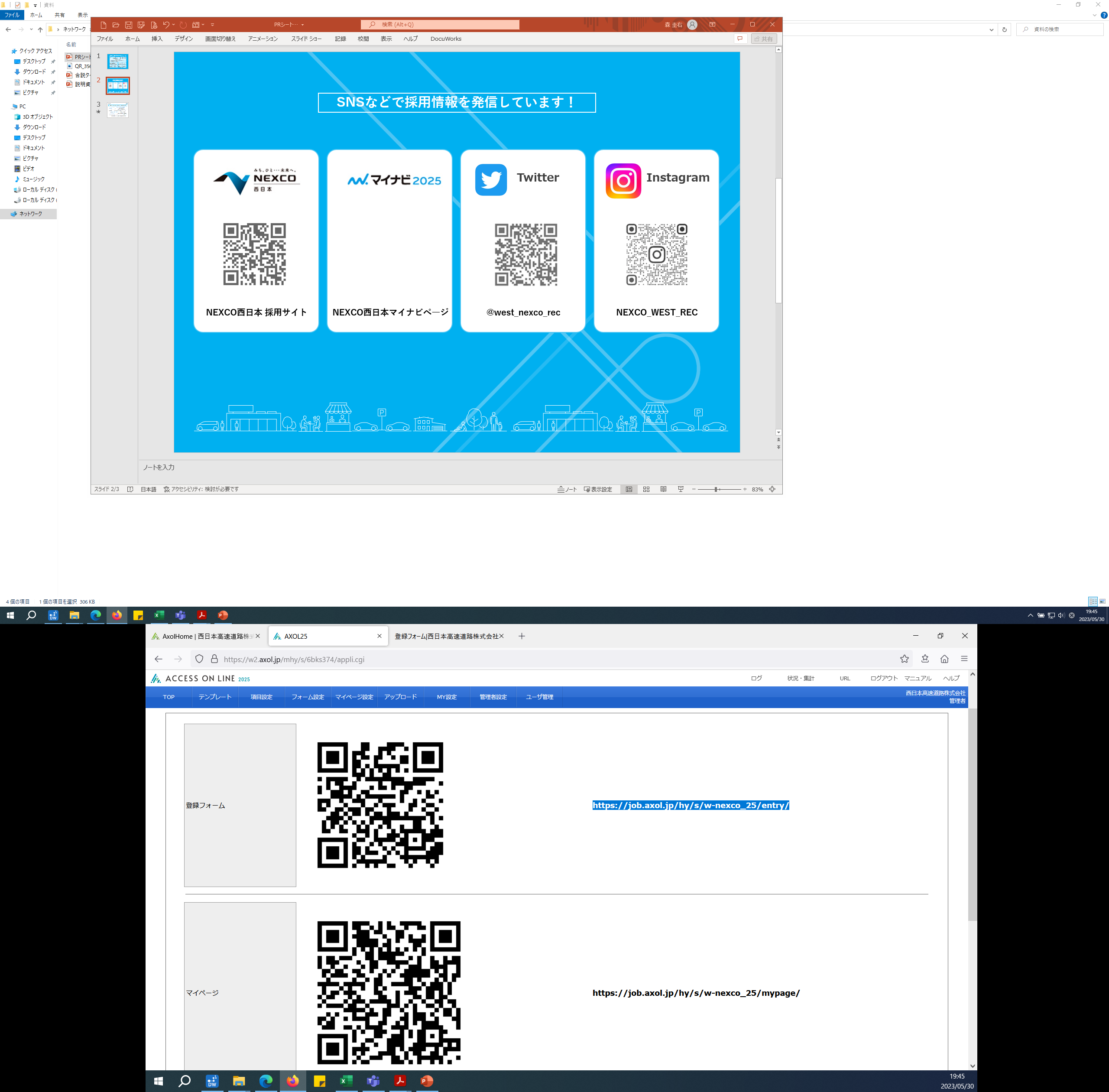 学　校　名学　校　名申込ご担当者様住     所〒〒〒申込ご担当者様担当者氏名申込ご担当者様電話番号申込ご担当者様FAX番号申込ご担当者様E－mail実習生受け入れ希望者実習生受け入れ希望者実習生受け入れ希望者実習生受け入れ希望者実習生受け入れ希望者生年月日生年月日生年月日　　　　　　　　　　　　　　年　　　　月　　　　日生（　　　歳）　　　　　　　　　　　　　　年　　　　月　　　　日生（　　　歳）E－mailE－mailE－mailTEL（携帯電話）TEL（携帯電話）TEL（携帯電話）学校での専攻（学科・年）学校での専攻（学科・年）学校での専攻（学科・年）希望実習場所希望実習場所希望実習場所【第一希望】【第二希望】希望実習日数希望実習日数希望実習日数　　　　　日間以上　　　　　　日間以上　希望実習期間希望実習期間希望実習期間【第一希望】　　　　　年　　月　　日　から　　　　　年　　月　　日【第一希望】　　　　　年　　月　　日　から　　　　　年　　月　　日希望実習期間希望実習期間希望実習期間【第二希望】　　　　　年　　月　　日　から　　　　　年　　月　　日【第二希望】　　　　　年　　月　　日　から　　　　　年　　月　　日志望動機（インターンシップを行う上での動機、目的、目標など）志望動機（インターンシップを行う上での動機、目的、目標など）志望動機（インターンシップを行う上での動機、目的、目標など）志望動機（インターンシップを行う上での動機、目的、目標など）志望動機（インターンシップを行う上での動機、目的、目標など）